Clay Springs - Pinedale Volunteer Fire DistrictP.O. Box 1267 Pinedale, Arizona 85934Minutes of the Governing Board MeetingSeptember 23rd, 2021, 1:00 pm Pinedale Station1.) Call to Order: 1:00 pm2.) Pledge of Allegiance/ Invocation: By All3.) Roll Call: Present were Chief Robert Garvin, Starla Kizzar, Barry Bunzell, Robert Quackenbush, Joe Holyoak, Sue Hileman, Russ Turner, Jason Spear (late arrival 1:04 pm)4.) Call to the Public: The Public may address the Board concerning matters not on the agenda. They will have 3 minutes. The Board will take no action on these items, and may only refer the matter to staff for further review or place the matter on a future agenda. Items on the regular agenda should not be discussed during the call to the public.Public: James Killough, Tom Blaine5.) Approval of Minutes: Motion to approve August 26th, 2021 minutes. Barry Bunzell made a motion to accept the minutes, Sue Hileman seconded the motion passed 4-0.6.) Monthly Financial Report: A motion to approve the :financial report for August 2021 Motion made by Barry Bunzell, seconded by Sue Hileman Passed 5-0.7.) New Business: May Convene into executive session for legal advice (A.R.S. 38-431-.03 D3)(AID) None8.) Old Business:(AID) Board SOPs -Starla went over the Open Meeting Law. Starla read the remaining 7.6.4 to7.6.9 Sue Hileman made a motion to accept the board sops Jason Spear seconded the motion passed 5-09.) Chief Report: See attached report. Motion to accept the report by Barry Bunzell; Second by Sue Hileman10.) Board reports, Chairman, Secretary, Treasurer: None1I.) Summary of News, Correspondence, and current events: Starla seeks approval to be added to the National bank of Arizona account #5794768159 so that she may deposit and withdraw funds with board approval without needing to have the Chief or board member present. The Board members voted to allow Starla to be able to access the account and conduct transactions as needed and only with the board or Chief authority. Joe Holyoak will also be added to the account in replace of David Flores, who will be removed from the account. Sue made a motion to have Starla and Joe added to the account, Jason 2nd the motion passed 5-0Joe Holyoak made a motion to pay Britney Hunsaker accrued sick leave time as per Prop 206 for recent covid sickness at 18.49 hours. Sue Hileman Seconded the motion. Passed 5-0Holiday pay for hourly employees will be brought up at the next meeting under new business.12.) Time and Date of Next Regular Scheduled Meeting: Next meeting will be October 28th, 2021.13.) Adjournment: Motion to adjourn the regular meeting at Jason Spear made a motion at 1:59. Sue seconded the motionMinutes by: Starla Kizzar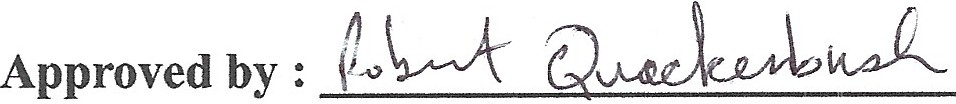 